Vous êtes technico-commercial pour un concessionnaire de vente de véhicule. Vous devez proposer un véhicule adapté aux besoins des clients. Pour cela, il faut connaitre les « produits ».Sur le parc automobile vous disposez de 4 véhicules.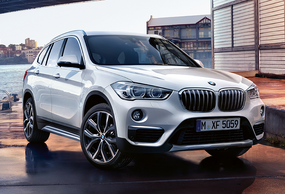 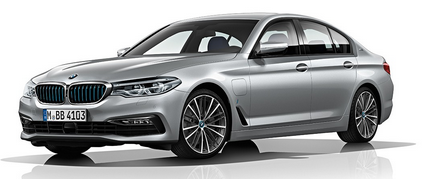 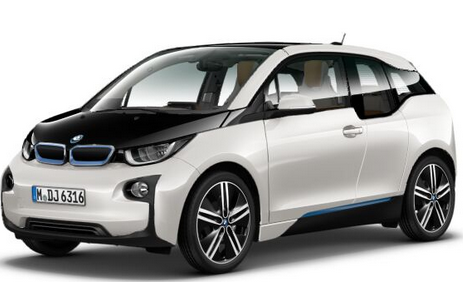 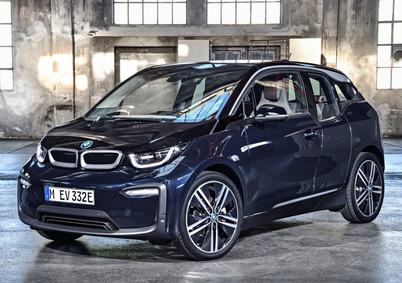 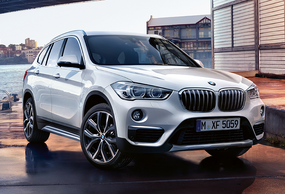 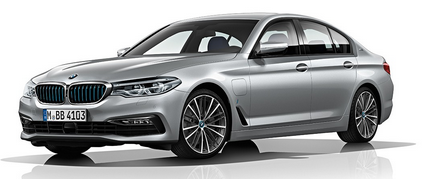 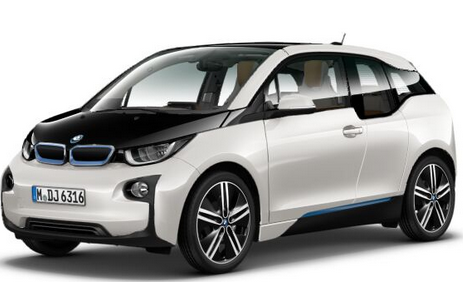 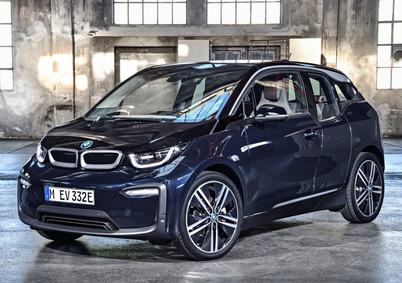 Activité  1 (Sur le parc automobile) : Avec la tablette, replacez les différents éléments énergétiques de chaque véhicule sur le document partagé. (Slide de 1 à 4)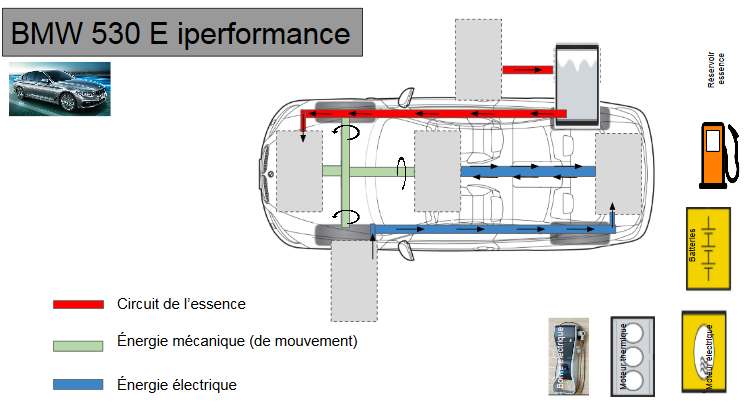 https://docs.google.com/presentation/d/1gZJiHf8O1H_z6X4U_n_cL5gN-Qpl-Sh-pgit0uJLpzI/edit?usp=sharingActivité  2  (En classe) : Sur PC, complétez le tableau partagé avec les données du constructeur. (Slide 5)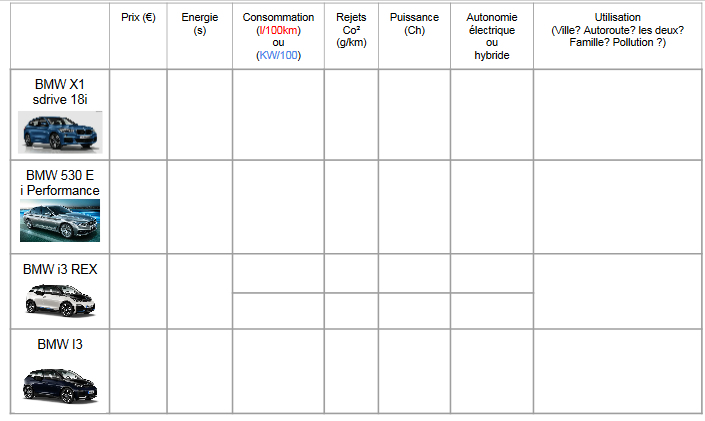 https://docs.google.com/presentation/d/1gZJiHf8O1H_z6X4U_n_cL5gN-Qpl-Sh-pgit0uJLpzI/edit?usp=sharingSéance 1 :  Energies utilisées par une voiture Comment minimiser l’impact énergétique des voitures ? Cycle 3 - EST Compétences travaillées de la séquence Compétences travaillées de la séquence  Relier des connaissances acquises en sciences et technologie à des questions de santé, de sécurité et               d’environnement.Décrire le fonctionnement d’objets techniques, leurs fonctions et leurs composantsUtiliser des outils numériques  Relier des connaissances acquises en sciences et technologie à des questions de santé, de sécurité et               d’environnement.Décrire le fonctionnement d’objets techniques, leurs fonctions et leurs composantsUtiliser des outils numériques 